DevelopingTask 1Task 2Task 3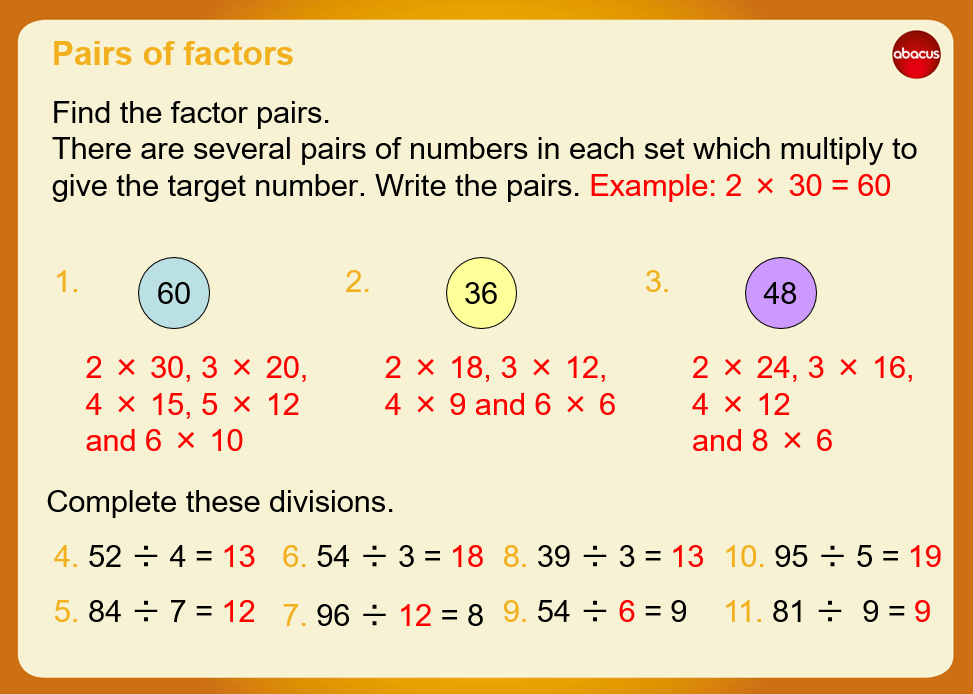 Developing Task AnswersTask 112 = 1, 2, 3, 4, 6, 12.20 = 1, 2, 4, 5, 10, 20.17 = 1, 17
28 = 1, 2, 4, 7, 28112 = 1, 2, 4, 7, 8, 14, 16, 28, 56, 11264 = 1,2,4,8,16,32,64Task 27 = 1, 711 = 1, 1117 = 1, 1723 = 1, 2347 = 1, 47They are all prime numbers.ReasoningExplain your answers.10, 6, 25 and 2 and 1 7 and 3Problem solving
Task 1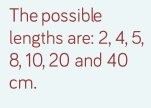 Task 2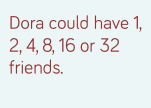 